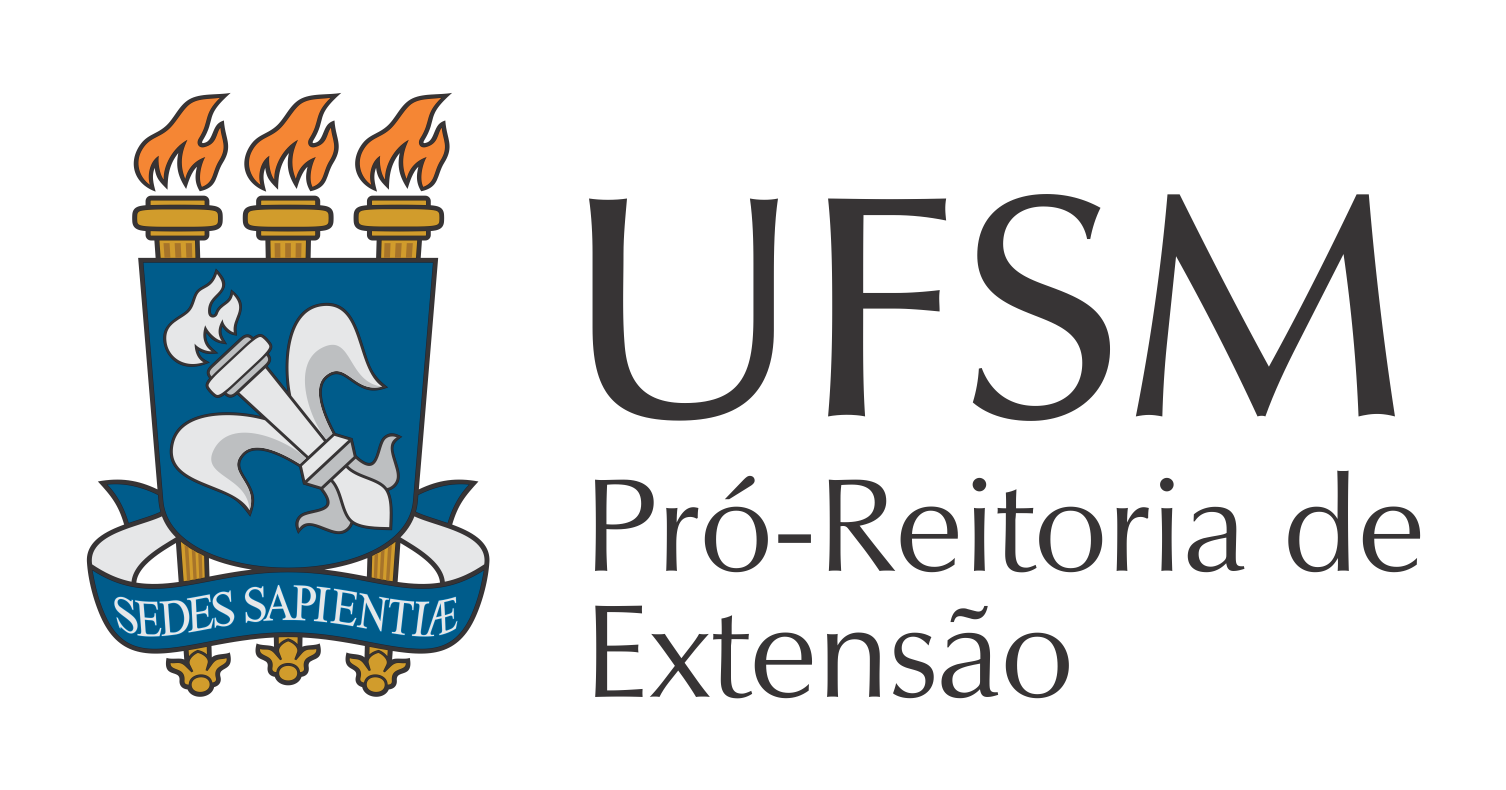 Ministério da Educação Universidade Federal de Santa MariaPró-Reitoria de ExtensãoObservatório de Direitos HumanosANEXO I - EDITAL N.º 57/2022 – PRE/UFSMPlano de Trabalho para monitoria de oficinas e organização de eventosNOME SOCIAL:CURSO:INTRODUÇÃO(resumo entre 150 a 250 palavras motivando seu interesse pela bolsa, por que se candidatou e como pode contribuir com o objetivo da bolsa)Atividades a serem desenvolvidas(apresente propostas de atividades que você gostaria de desenvolver e entende serem importantes de serem desenvolvidas, considerando o objetivo da bolsa: Promoção da igualdade de gênero por meio da oferta de atividades educativas, artísticas e culturais com foco na educação, valorização e fortalecimento das identidades transexuais).